OBRAZAC za evidenciju osvojenih poena na predmetu i predlog ocjene, studijske 2020/2021. ljetnji semestarBIOTEHNIČKI FAKULTETSTUDIJSKI PROGRAM: KONTINENTALNO VOĆARSTVO I LJEKOVITO BILJE, STUDIJE: OSNOVNEPREDMET: BERBA ČUVANJE I PAKOVANJE LJEK.ARO.BILJA, Broj ECTS kredita 6.00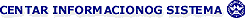 BROJ OSVOJENIH POENA ZA SVAKI OBLIK PROVJERE ZNANJA STUDENTABROJ OSVOJENIH POENA ZA SVAKI OBLIK PROVJERE ZNANJA STUDENTABROJ OSVOJENIH POENA ZA SVAKI OBLIK PROVJERE ZNANJA STUDENTABROJ OSVOJENIH POENA ZA SVAKI OBLIK PROVJERE ZNANJA STUDENTABROJ OSVOJENIH POENA ZA SVAKI OBLIK PROVJERE ZNANJA STUDENTABROJ OSVOJENIH POENA ZA SVAKI OBLIK PROVJERE ZNANJA STUDENTABROJ OSVOJENIH POENA ZA SVAKI OBLIK PROVJERE ZNANJA STUDENTABROJ OSVOJENIH POENA ZA SVAKI OBLIK PROVJERE ZNANJA STUDENTABROJ OSVOJENIH POENA ZA SVAKI OBLIK PROVJERE ZNANJA STUDENTABROJ OSVOJENIH POENA ZA SVAKI OBLIK PROVJERE ZNANJA STUDENTABROJ OSVOJENIH POENA ZA SVAKI OBLIK PROVJERE ZNANJA STUDENTABROJ OSVOJENIH POENA ZA SVAKI OBLIK PROVJERE ZNANJA STUDENTABROJ OSVOJENIH POENA ZA SVAKI OBLIK PROVJERE ZNANJA STUDENTABROJ OSVOJENIH POENA ZA SVAKI OBLIK PROVJERE ZNANJA STUDENTABROJ OSVOJENIH POENA ZA SVAKI OBLIK PROVJERE ZNANJA STUDENTABROJ OSVOJENIH POENA ZA SVAKI OBLIK PROVJERE ZNANJA STUDENTABROJ OSVOJENIH POENA ZA SVAKI OBLIK PROVJERE ZNANJA STUDENTABROJ OSVOJENIH POENA ZA SVAKI OBLIK PROVJERE ZNANJA STUDENTABROJ OSVOJENIH POENA ZA SVAKI OBLIK PROVJERE ZNANJA STUDENTABROJ OSVOJENIH POENA ZA SVAKI OBLIK PROVJERE ZNANJA STUDENTABROJ OSVOJENIH POENA ZA SVAKI OBLIK PROVJERE ZNANJA STUDENTABROJ OSVOJENIH POENA ZA SVAKI OBLIK PROVJERE ZNANJA STUDENTABROJ OSVOJENIH POENA ZA SVAKI OBLIK PROVJERE ZNANJA STUDENTABROJ OSVOJENIH POENA ZA SVAKI OBLIK PROVJERE ZNANJA STUDENTAbrojbrojPrezime i ime studentaVidPRISUSTVO NASTAVIDOMAĆI ZADACIDOMAĆI ZADACIDOMAĆI ZADACIDOMAĆI ZADACIDOMAĆI ZADACITESTOVITESTOVITESTOVIESEJIESEJIESEJIKOLOKVIJUMIKOLOKVIJUMIKOLOKVIJUMIZAVRŠNI ISPITZAVRŠNI ISPITUKU BR POEPRED OCJbrojbrojPrezime i ime studentaVidPRISUSTVO NASTAVIIIIIIIIVVIIIIIIIIIIIIIIIIIIRedovniPopravniUKU BR POEPRED OCJ1.1.5 / 19Radičević MarjanaB51515154595A2.2.6 / 19Zaimović DamirB5151310,53073,5C3.3.7 / 19Račić MilošB510137,52257,5E4.4.8 / 19Brakočević BojanaB51515154393A5.5.10 / 19Balšić MilošB21293053E6.6.17 / 19Došljak DmitarB11083352E7.7.17 / 18Bošković LukaS *--